St Josephs Primary School  Design and Technology Long term Overview St Josephs Primary School  Design and Technology Long term Overview St Josephs Primary School  Design and Technology Long term Overview St Josephs Primary School  Design and Technology Long term Overview St Josephs Primary School  Design and Technology Long term Overview AUTUMN  SPRING  SUMMER  Famous Artist GREAT FIRE OF LONDONUsing Art as historical evidence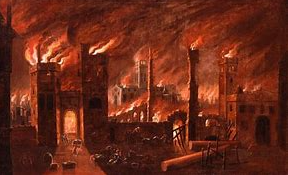 PORTRAITSUsing Art as historical evidenceDrawing and painting skills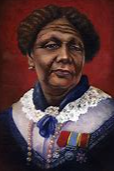 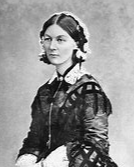 LANDSCAPESDrawing and Painting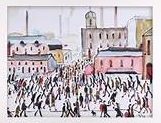 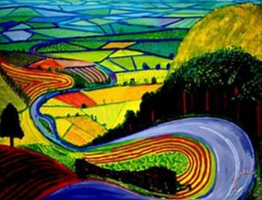 PRINTINGExploring African tribal patterns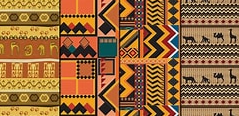 SCULPTUREMoulding African animals using clay material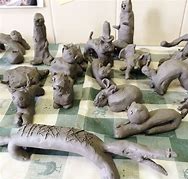 Philippe-Jacques de LoutherbourgDRAWING & SKETCHINGUsing shading 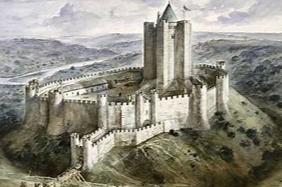 HOT & COLDExploring colour wheelsChildren mix colours and tones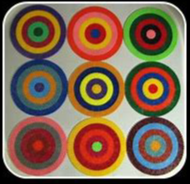 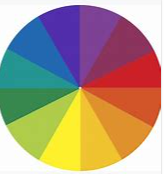  SCULPTURESInvestigate famous sculptural landmarks artists found in the UK 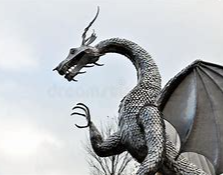 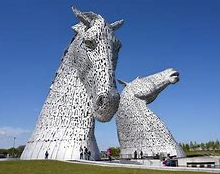 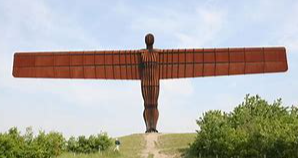 KandinskyWATE RCOLOURImpressionism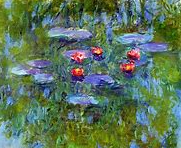 PENCIL TECHNIQUE/SKETCHINGAdding shadows to Roman artefacts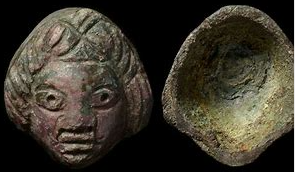 POP ARTUse of vivid colours and outline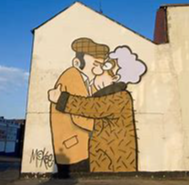  Claude MonetPete McKeeCLAY WORK- MOULDABLE MATERIALSCreating Tiles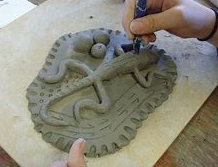 DRAWING WITH PASTELSCreating the northern lights with pastels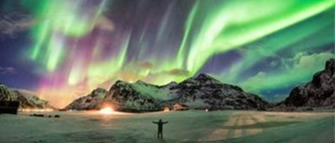 PORTRAITSPortraits in the style of Frida Kahlo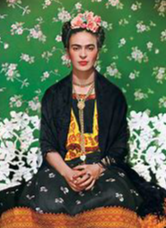 SURREALISMDali and Miro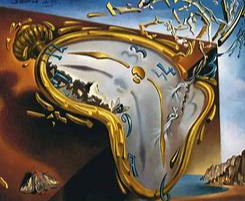 CUBISMPablo Picasso -The Egyptian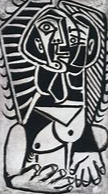 POP ART Romero BrittoUse of Colour for effect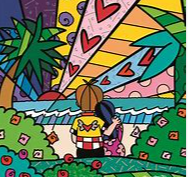  Romero BrittoPablo Picasso		CLAY WORKTerracotta stone wear linked to ancient Greece 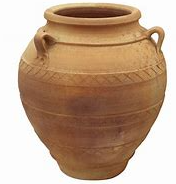 SCULPTING Henry Moore and Barbara Hepworth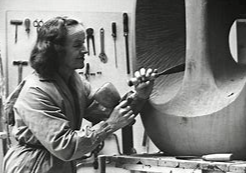 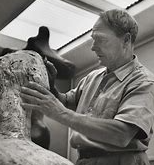 DIGITAL ARTDavid Hockney (joiners)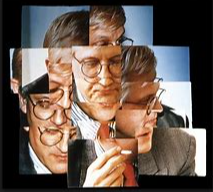 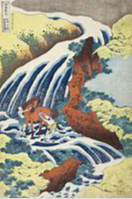 DRAWING & PRINTMAKINGKatsushika HokusaiDRAWINGSketching skills, eg tone and hatching using Islamic art, patterns and motifs 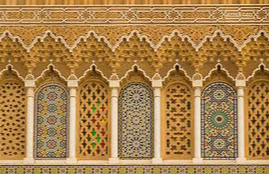 Vincent Van Gogh- Starry Night 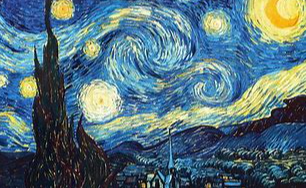 PERSPECTIVECLAUDE LORRAIN – BAROQUE ART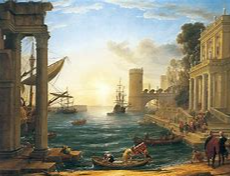 COLOUR & PENCIL TECHNIQUEGeorge O’Keefe Flowers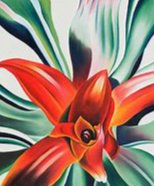 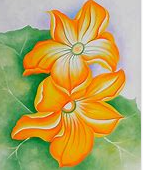 